  Curriculum Vitae 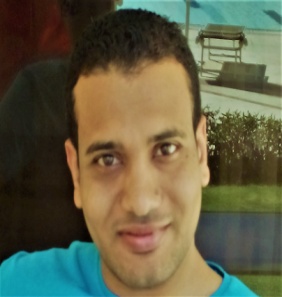 Personal Data: 
Name: Ahmed Abdel Hady Hamed                               Birth Date: July   1, 1988.Nationality:  Egyptian.Marital state: Married .Adress:  Department of Neurology and Psychiatry ,Assiut University Hospital, Assiut (zip code 71516), Egypt.Telephone:    Home ( +02)(088) 2292417 .Cell phone:(+2)01011144391.E-mail:  dahmedhamed88@gmail.com	Medical licensure :Egyptian Medical Syndicate registration No.: 235447Professional license No.: 238447Current Occupation:Assistance Lecturer of neurology. Neurology and Psychiatry Department , faculty of medicine, Assiut University- Egypt .Foreign language and computer skillEnglish:7 studying years at school.     German  Language :2 studying years at school.   Computer:noAcademic records:___________________________Professional record:Duties(2015-currently)-Teaching clinical rounds and lectures to undergraduate 5th year medical students of Assiut University.-Training of graduate students along the house officer- training program at our department. -Assisting in the resident training program along the 3 years of residency. -Assisting in the research program held at our department with colleagues and professors. -24 hours on-call duties (three per week) in medical emergency unit; and in our department in Assiut University Hospital.-Outpatient clinic of neurology (general neurology, epilepsy, child neurology, headache).-Emergency neurology department.Clinical Experience:My Experience during Training in the Neurology department:-Diagnosing and Managing Neurological disorders and emergencies including: All forms of Coma, Acute onset Behavioral changes and Cerebrovascular strokes.-Developmental Disorders, headache, infectious diseases, Epilepsy, Degenerative Disorders and autoimmune disorders.- All neurology ICU duties and emergency management.- All Neurophysiology techniques and reports including nerve conduction studies and electromyogram and all evoked potentials. -EEG interpretation.My experience during training in Psychiatry Departmentand Emergency Unit:-Management of various forms of psychiatric emergencies including Aggressive, homicidal and suicidal patients, drug induced emergencies.-Diagnosing and managing Psychiatric disorders (from mild to severe) according to the DSM -IV criteria..-Conducted Electro –convulsive –therapy in necessary cases.Membership of professional bodies/ conferences attended:No.Conferences, workshops and training courses attended:Conferences and workshops:COURSES:COURSE OF PUBLISHING AND GRANT WRITINGTRAINING PROGRAMS:University administrationStrategic planningHow to compelet for a research fundEffective presentationQuality standards in teachingResearch ethicsCredit hour systemResearch team management Study participate:No.Refrences :Prof.Dr.Eman M.H.KhedrProfessor of Neurology Assiut University, EgyptEmail:emankhedr99@yahoo.co.ukTel:(+2)0105850632April 2017Master Degree in Neurology and Psychiatry from Assiut University signed up " Very Good ", with thesis titled (Effect of antiepileptic drugs on Cognitive functions and Quality of Life of newly diagnosed epileptic patients. 2016).October 2014First part of master degree in Neurology and Psychiatry signed up with "Very Good" studying anatomy, physiology, biochemistry, histology pharmacology, pathology, microbiology.2011 -2012M.B.B.Ch. degree in medicine & surgery from Assiut University, Faculty of medicine, signed up "excellent with  honor". July  2017-  tell now Associate lecturer, department of Neurology and Psychiatry, Assiut University-Egypt.September, 2015 – July, 2017Demonstrator at the department of Neurology and Psychiatry, Assiut University- Egypt. March 2013 – August, 2015Resident of Neurology and Psychiatry at Assiut University Hospital- Egypt. March 1st, 2012 – February 28th, 2013House officer at Assiut University Hospital- Egypt. 